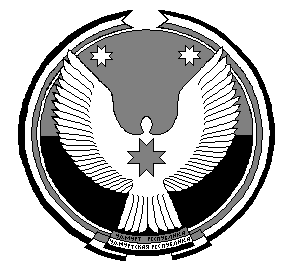 АДМИНИСТРАЦИЯ МУНИЦИПАЛЬНОГО ОБРАЗОВАНИЯ «КАБАЧИГУРТСКОЕ»«КАБАЧИ» МУНИЦИПАЛКЫЛДЫТЭТЛЭН АДМИНИСТРАЦИЕЗПОСТАНОВЛЕНИЕ   д .КабачигуртОб очистке кровель жилых домови  Административных зданий  от снега,сосулек  и наледи.         В целях предупреждения падения в зимний период снега, сосулек и наледи со свесов, металлических кровель и архитектурных элементов фасадов зданий, обеспечения безопасности жителей и предотвращения несчастных случаев на территории населенных пунктов муниципального  образования  «Кабачигуртское», руководствуясь Федеральным законом  от 06.10.2003г.  № 131-ФЗ "Об общих принципах организации местного самоуправления в Российской Федерации", Уставом муниципального  образования  «Кабачигуртское», администрация  муниципального  образования «Кабачигуртское»                                  п о с т а н о в л я е т:Рекомендовать руководителям предприятий, учреждений  и организаций независимо от форм собственности, жителям муниципального  образования  организовать работу по своевременной очистке кровель зданий, сооружений, жилых домов от снежных навесов, сосулек и наледей.  Особое внимание обратить на здания с массовым пребыванием людей и ветхие здания. Опубликовать  настоящее  постановление  в  соответствии  с  действующим  законодательством.Контроль за  исполнением  данного постановления оставляю за собой.Глава  муниципального  образования                                                            В.А.Чуракова10 февраля   2020 года                                                №7